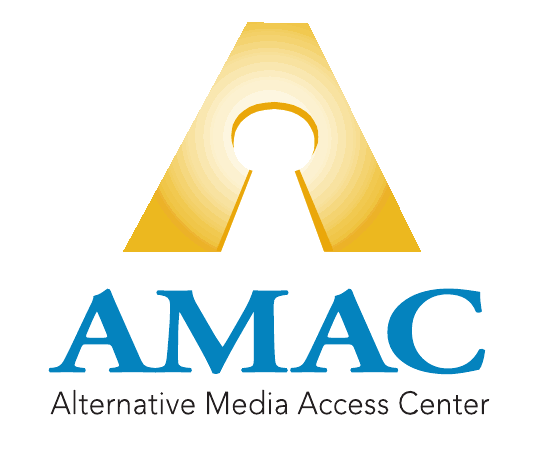 NEON Lite Training Guide	Signing into NEON Lite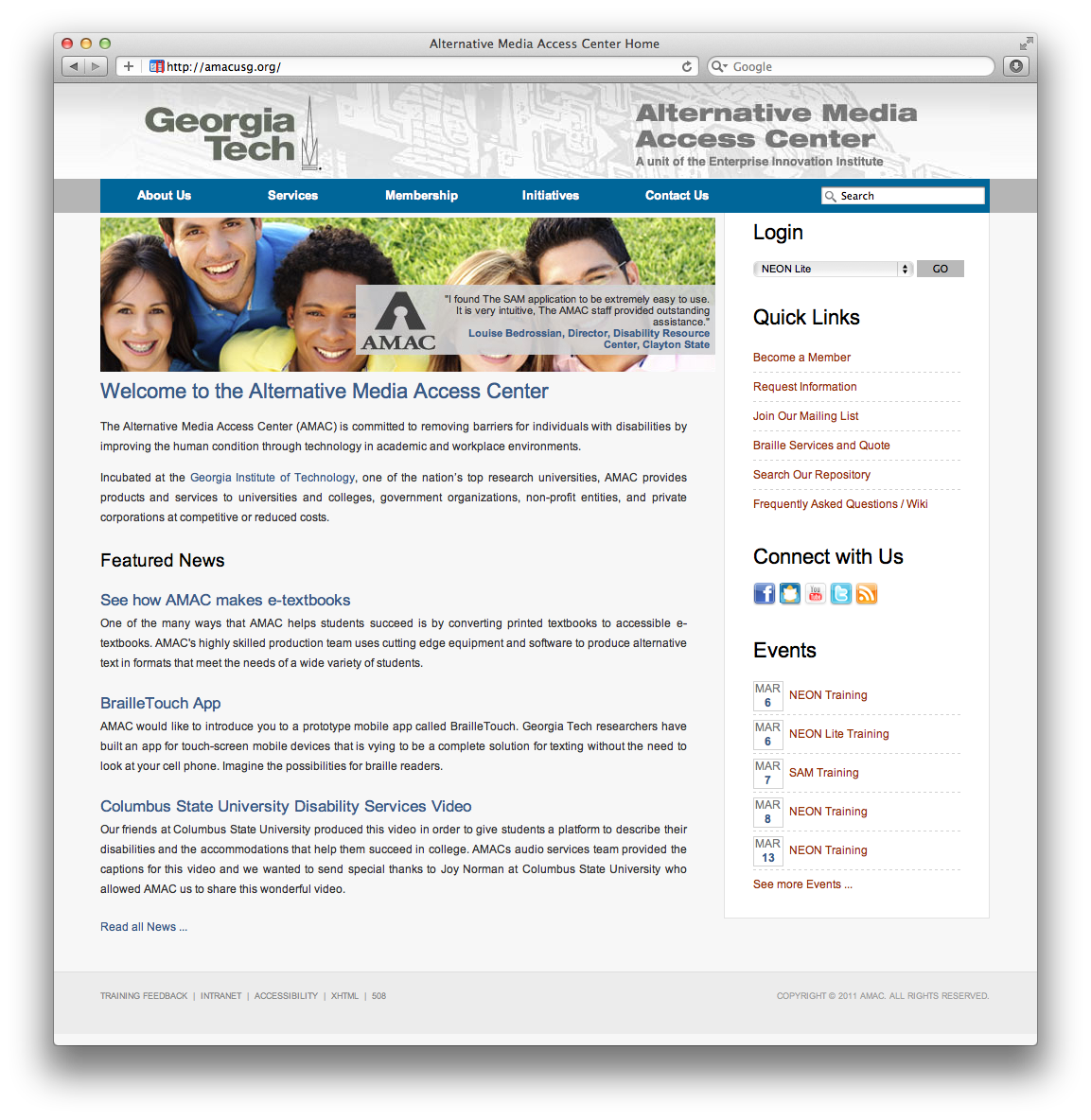 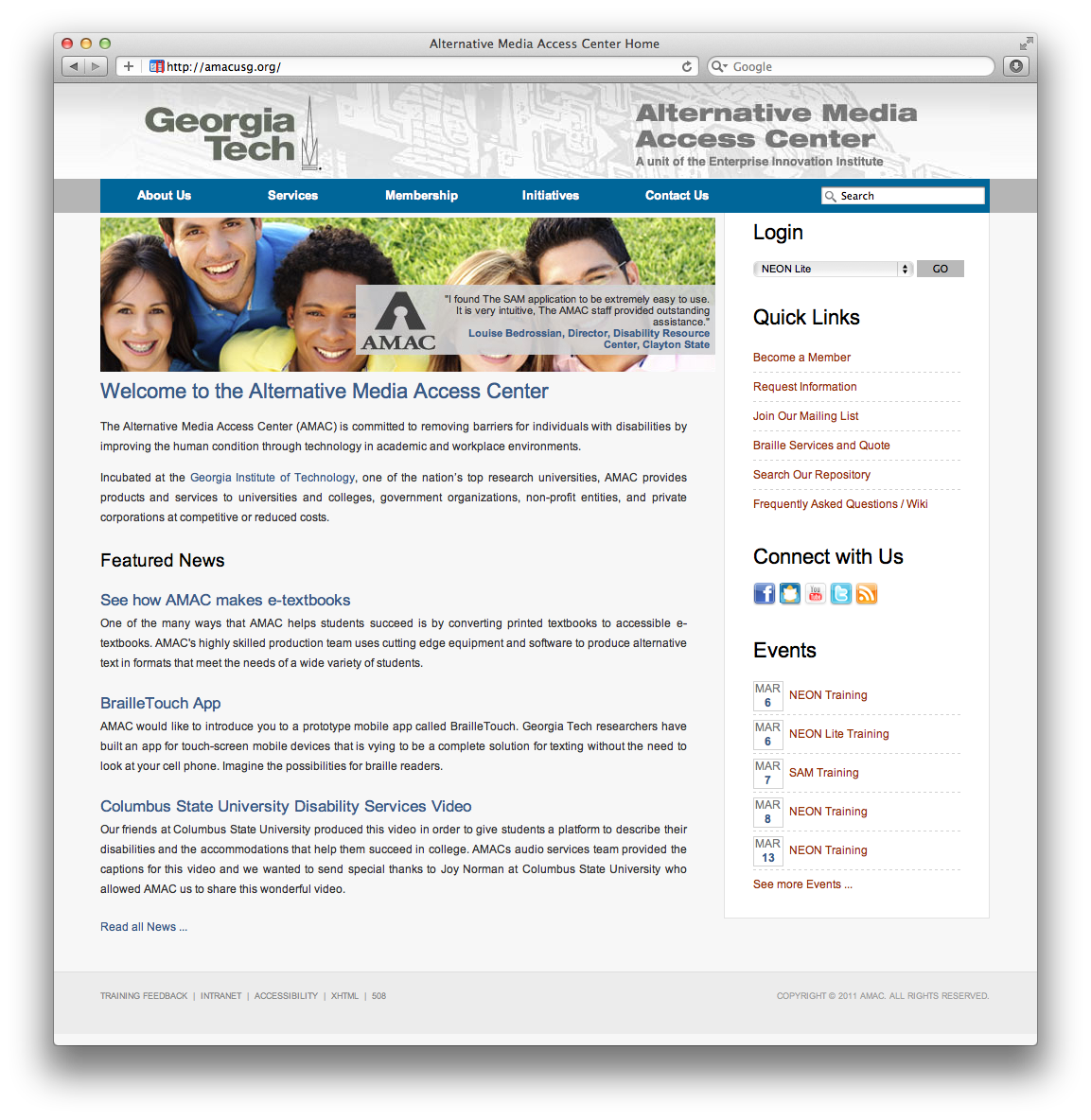 Go to www.amacusg.orgSelect NEON Lite under Login section, then press GOLogin with unique email and passwordAdding an OrderClick on Add a New OrderFill out order informationFields marked with asterisk (*) are required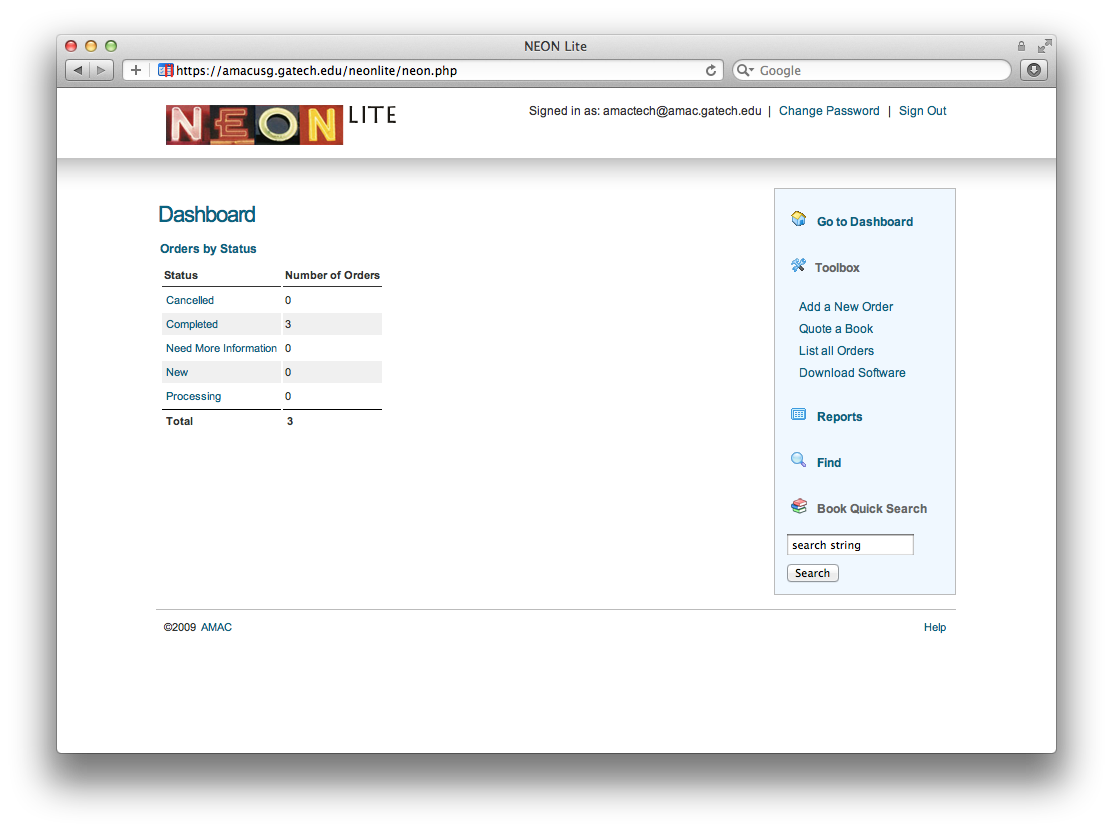 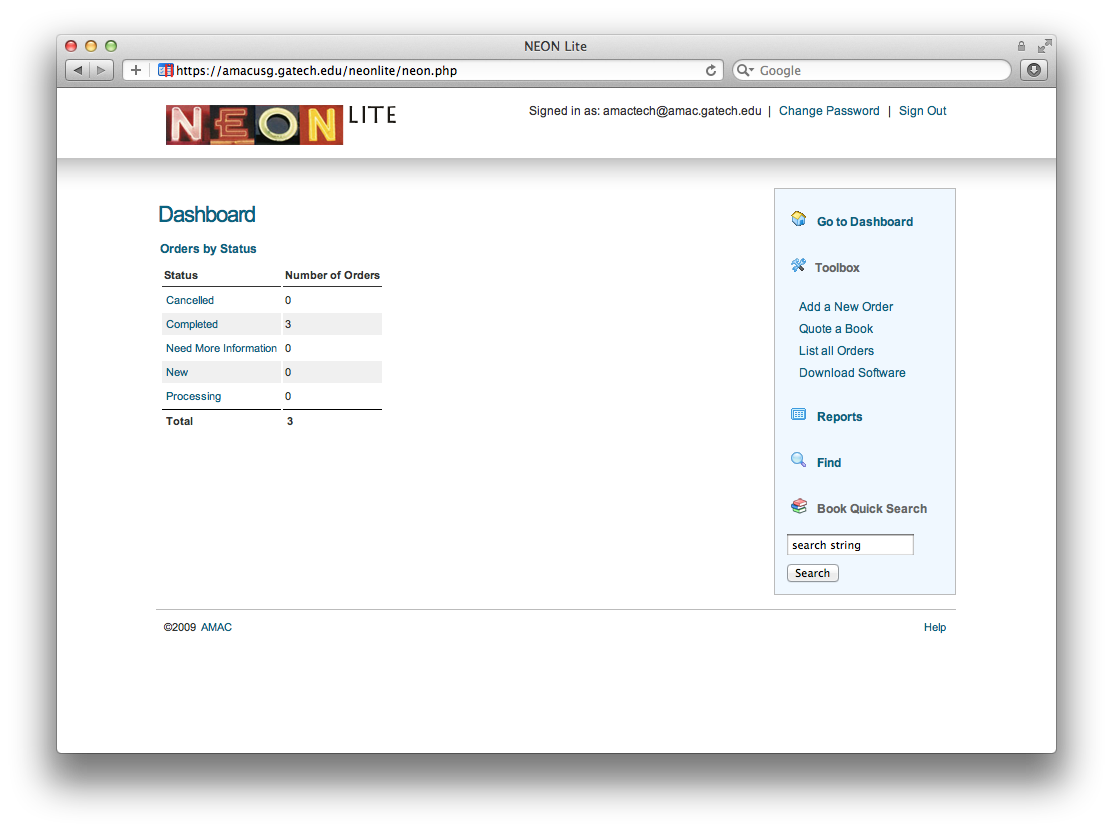 	Adding an Order (cont.)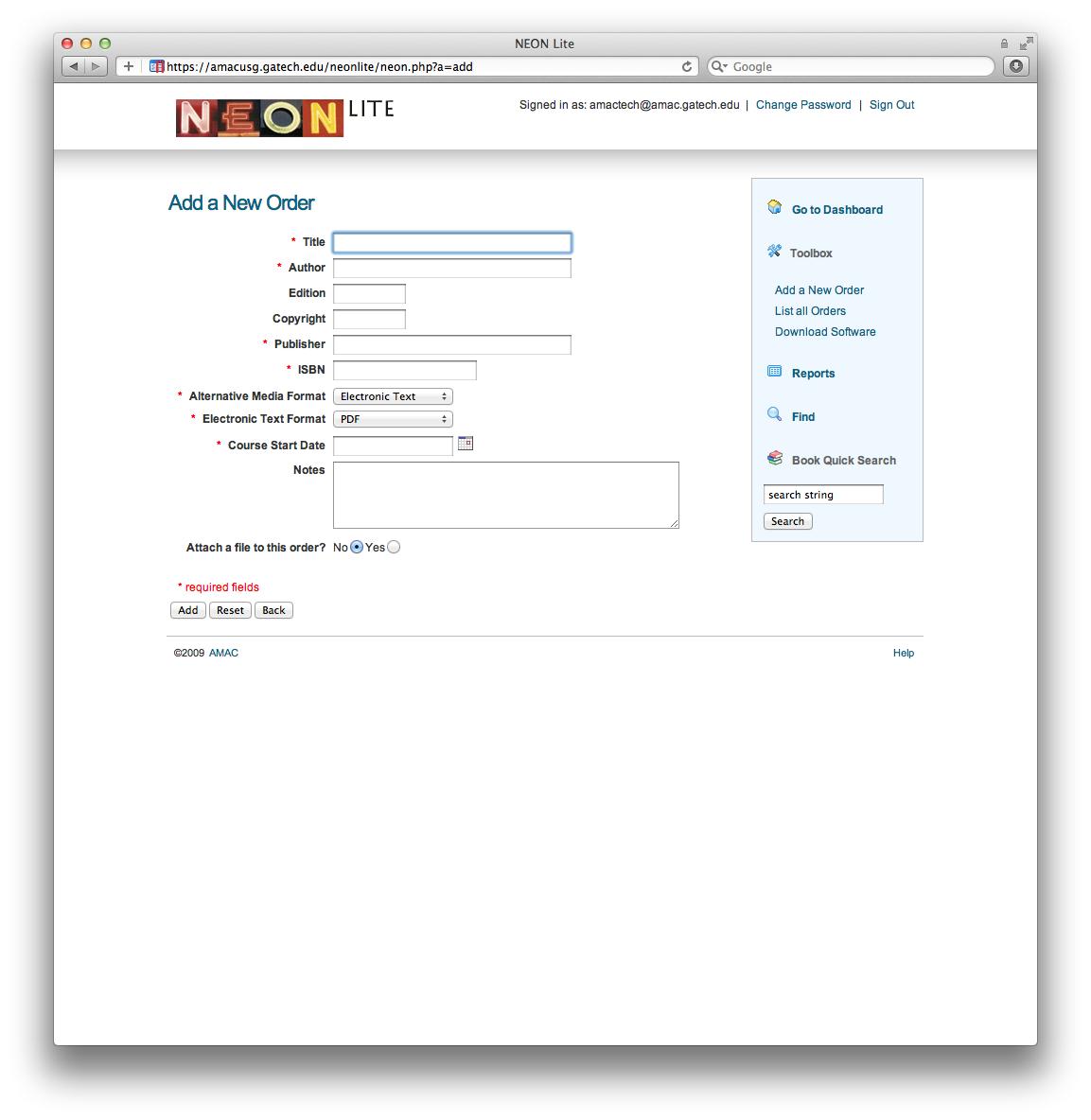 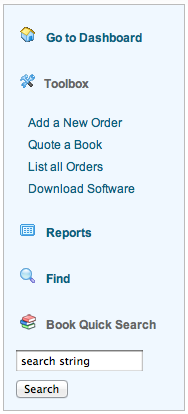 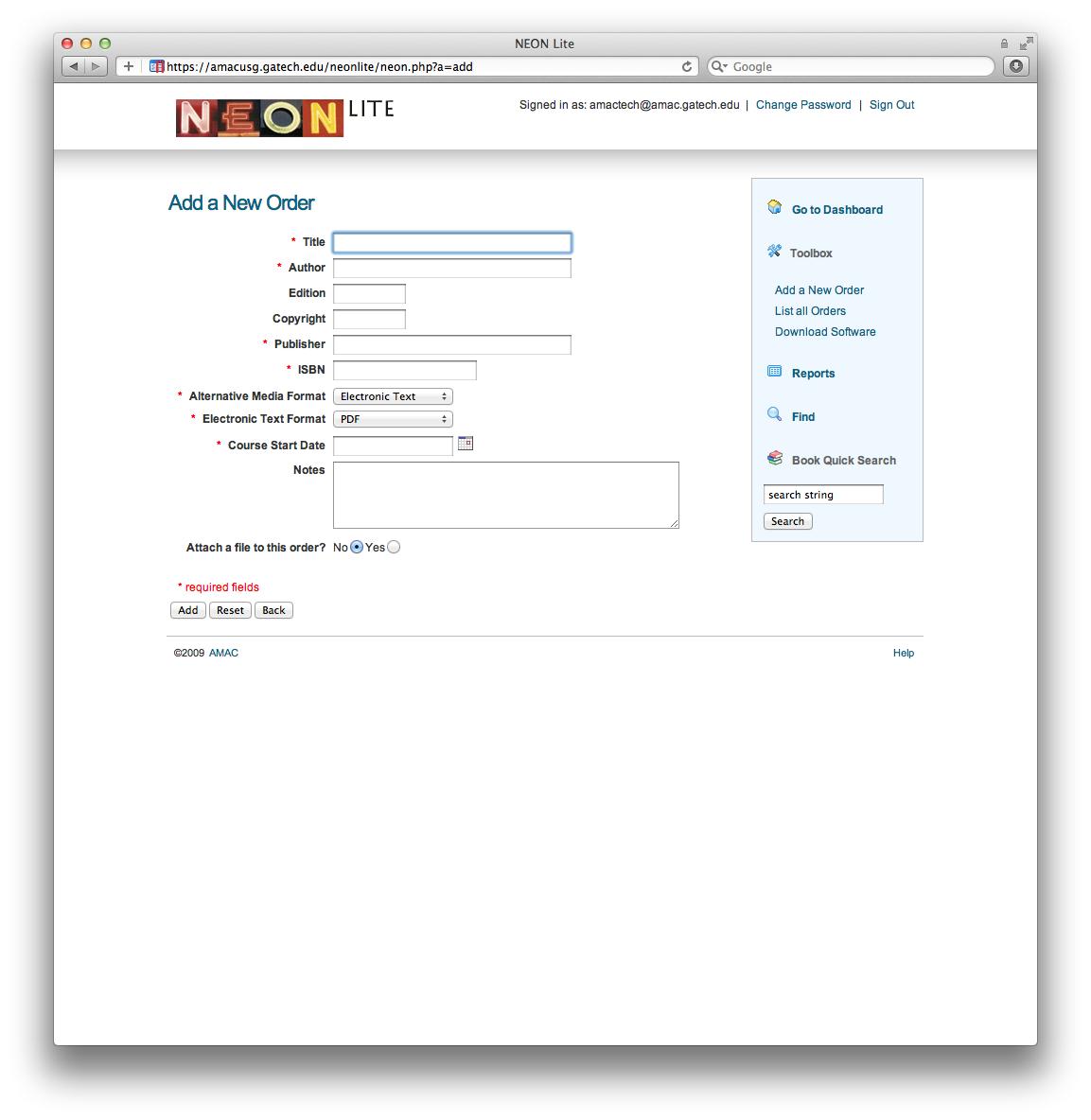 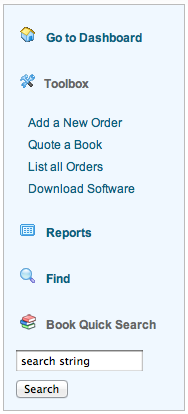 Fill in required book information (title, author, etc.)Input either 10 or 13 digit ISBNSelect Alternative Media Format If choosing Electronic Text, select Electronic Text Format (pdf or doc)If choosing Braille, select Braille Format Type (book, exam, or supplement)Click on AddSearching the AMAC RepositoryClick in the Book Quick Search text boxType in your book’s ISBN, title, or author, then click SearchIf correct book is found, click on the Book icon, then select Create Order for this Book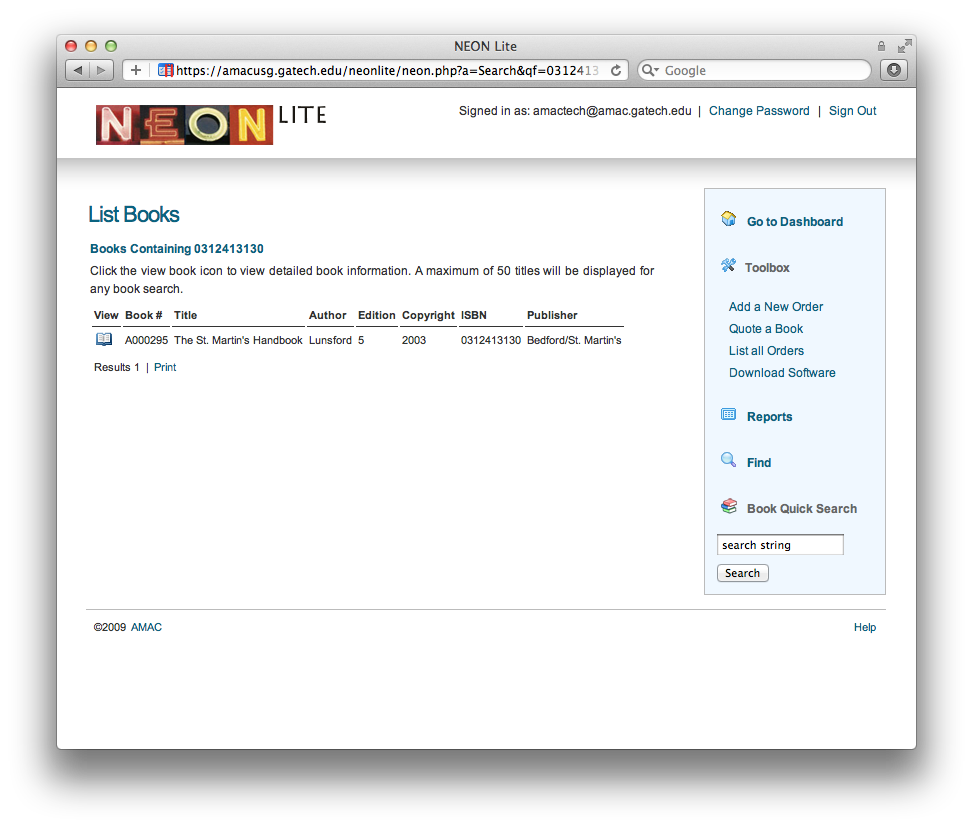 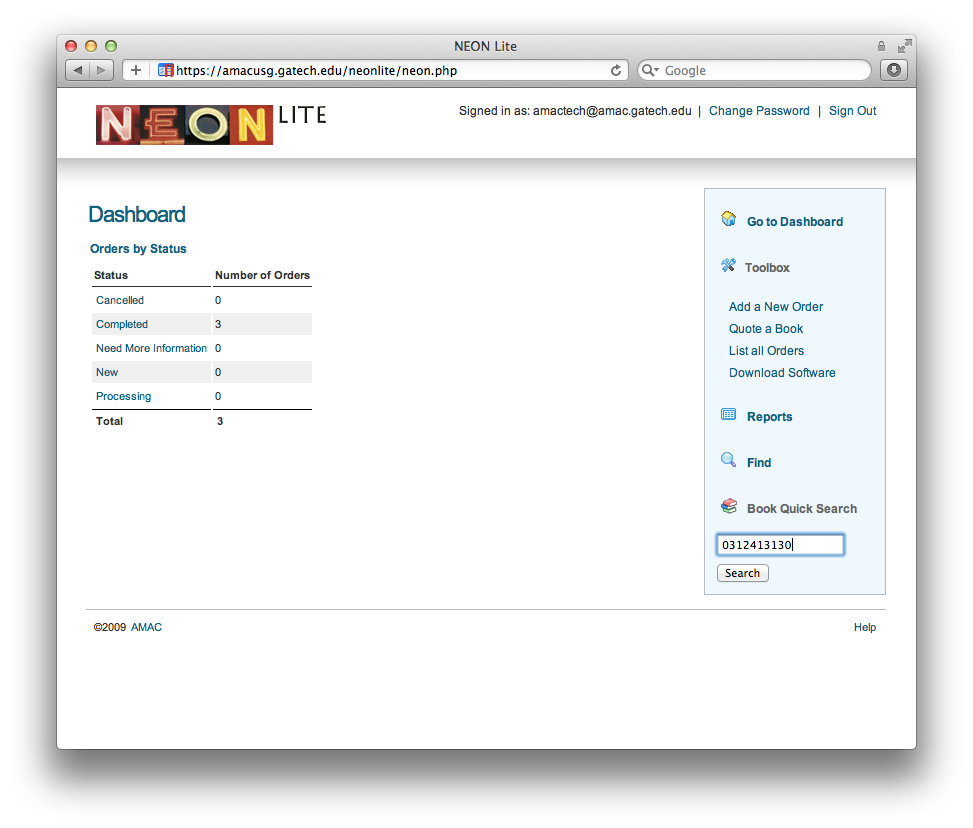 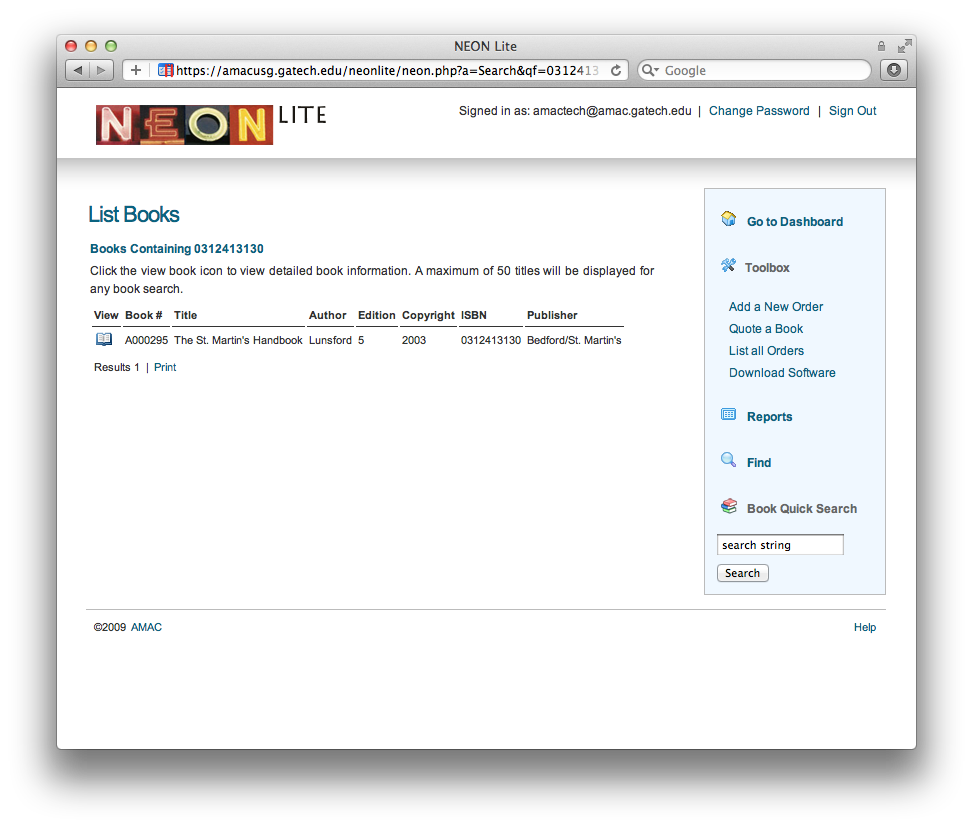 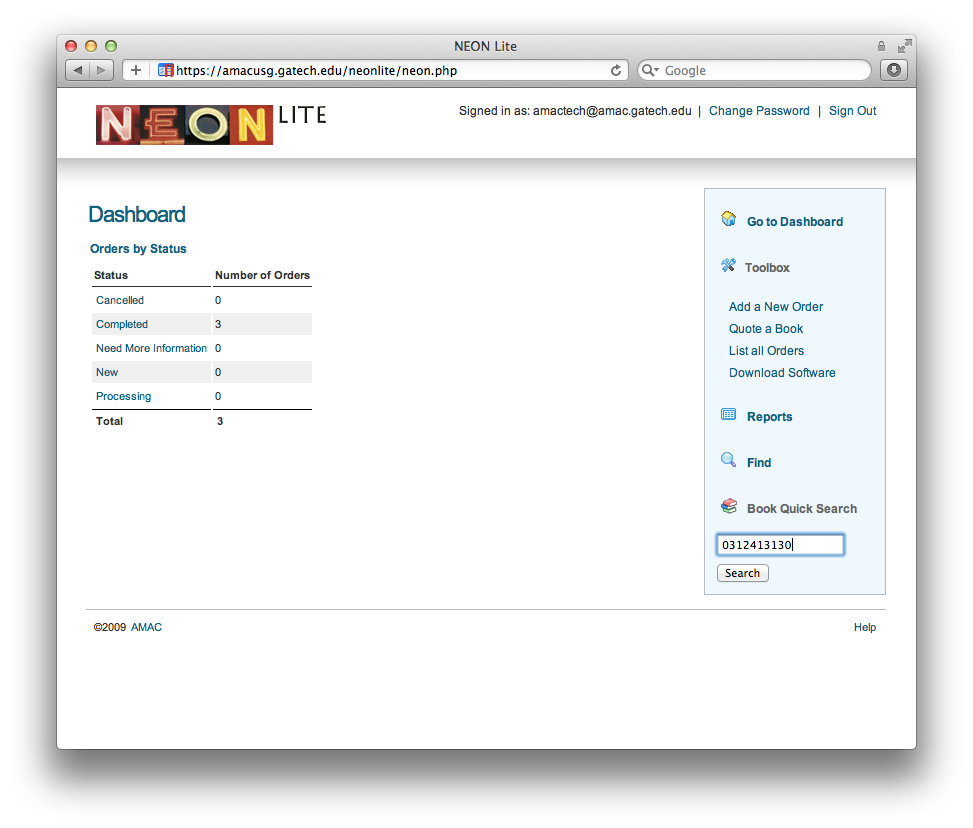 Downloading BooksClick on Completed orders on the DashboardFind the order you want to download and click on the View iconScroll down to the Downloads section of the order and click on Download File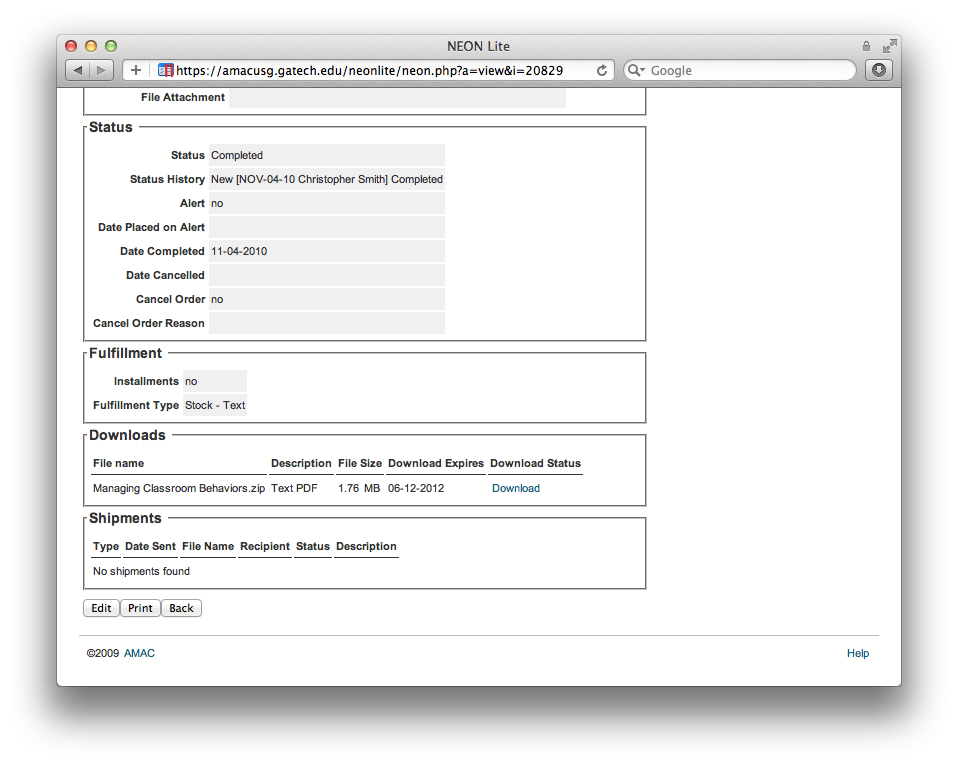 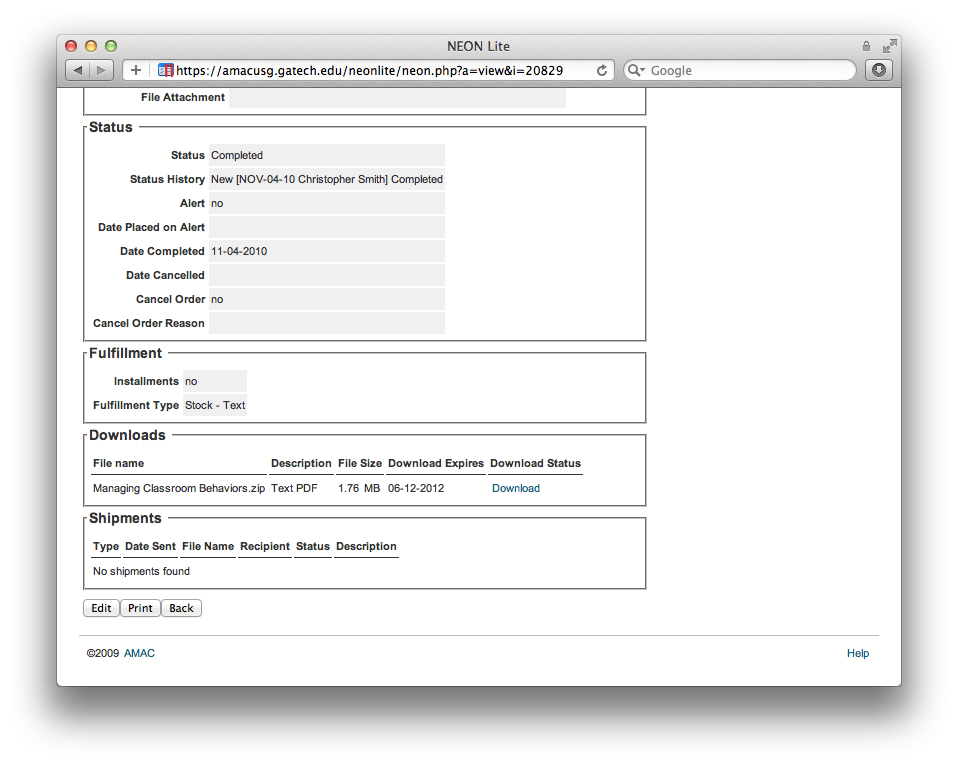 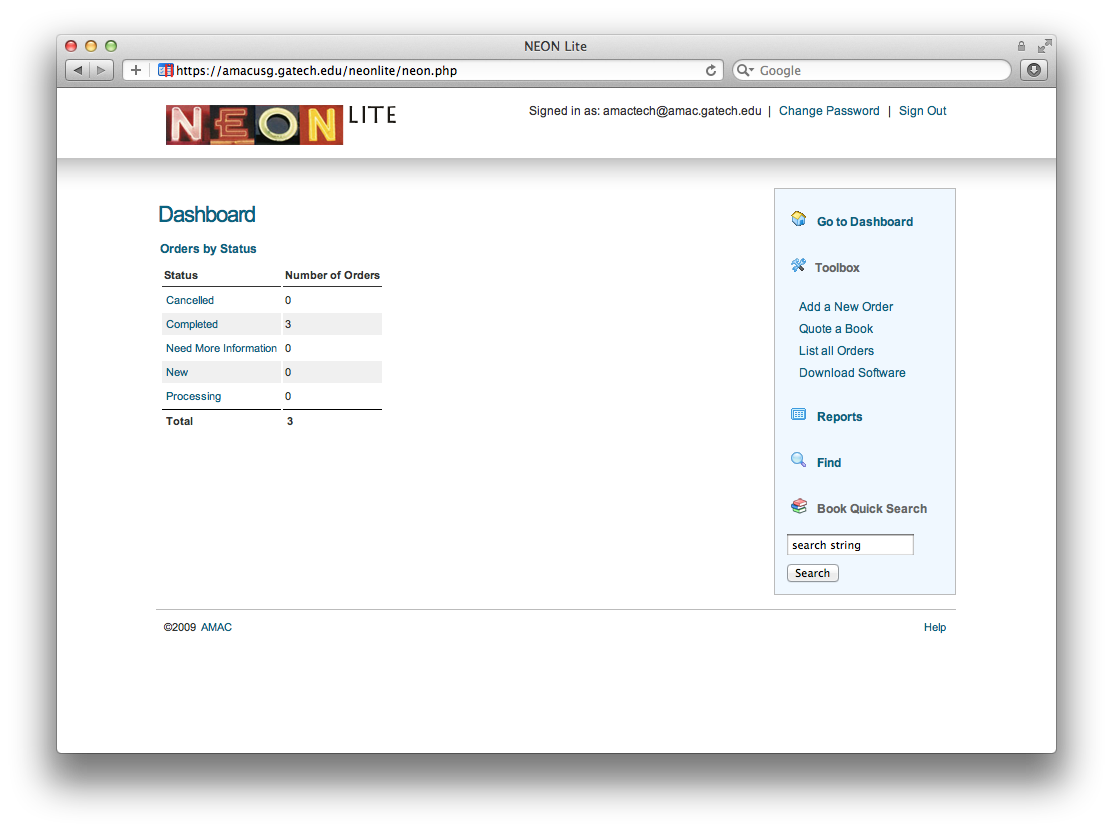 Book Quote Calculator & Monthly Invoice ReportClick on Quote a Book to estimate a book price based off page count and alternative media formatUnder the Reports link, click on the FY12 Invoice Billing to view the past months’ invoices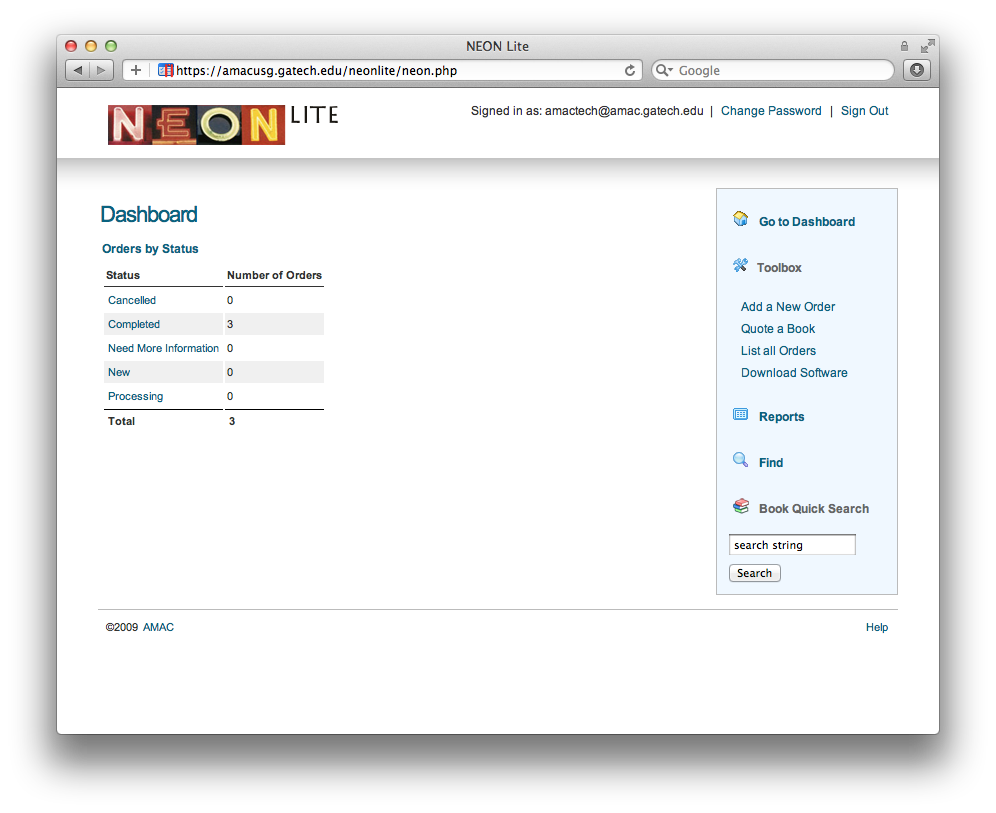 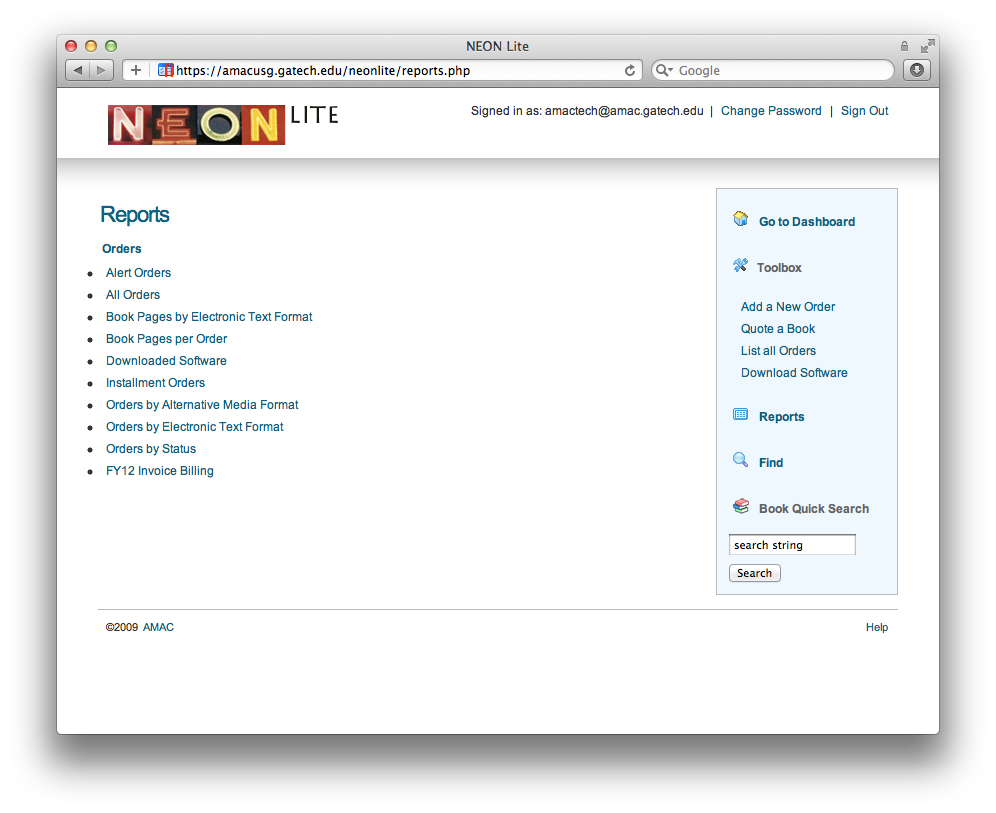 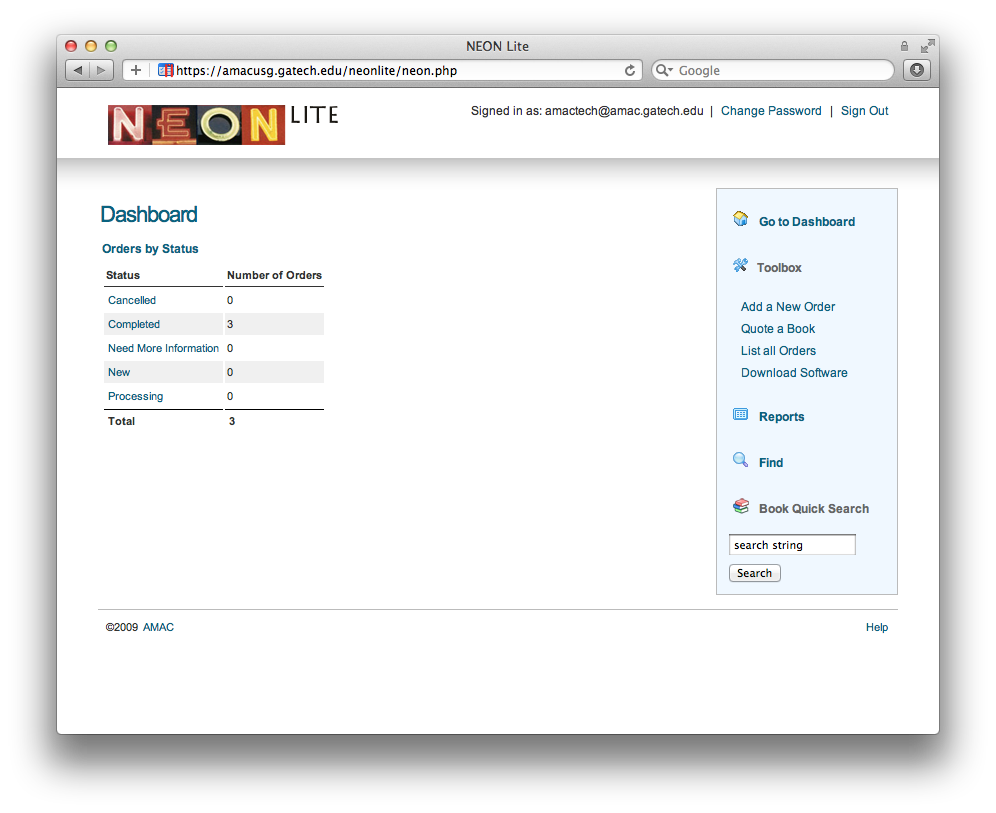 Training & SupportClick on the blue Help button on the bottom of the pageSign up for weekly NEON Lite Trainings on the AMAC Events Webpage (www.amacusg.org/events.php) Email AMAC Technical Support at amactech@amac.gatech.edu Call AMAC Technical Support at 1-866-418-2750 (M-F 8:30-4:30 EST)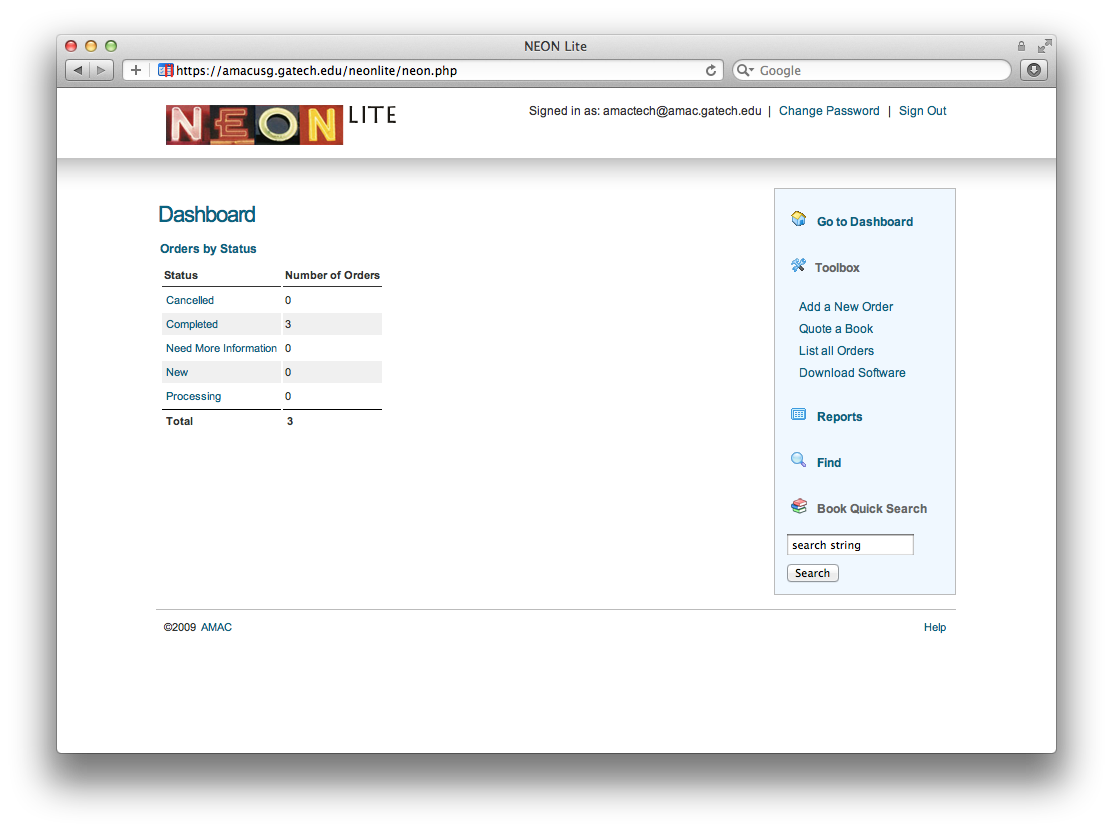 